Name: __________________			Class: _______	Date: __________Star Test (ELL)Part 1: Label each star.Part 2: Identify each picture. Use the word box.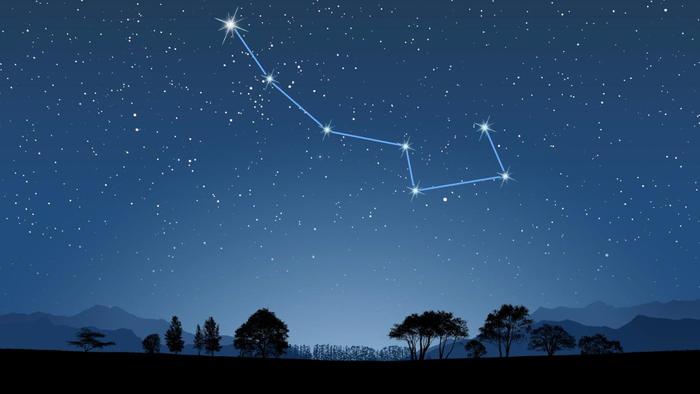 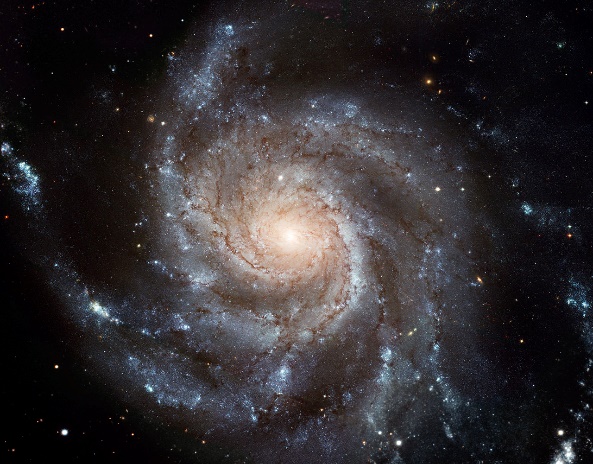 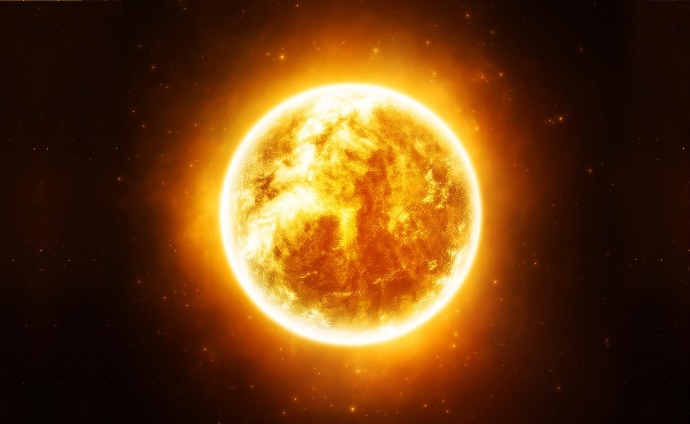 1._____________		  2.__________________		3.__________________Part 3: Label each definition. Use the word box._______________ 1. Large ball of gas with a hot core (center) that generates (creates) energy using nuclear fusion._______________ 2. The true brightness of a star._______________ 3. A huge collection (group) of stars._______________ 4. A pattern of stars in the sky.Color-Blue-White -Orange or Yellow or White-RedTemperature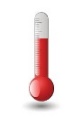 -Medium-Cooler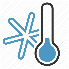 -Hottest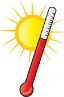 Size-Small-Biggest-MediumLuminosity-High-Low-Medium